BOX CONTENTS 1 OF 2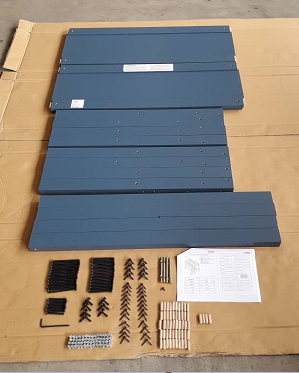 BOX CONTENTS 2 OF 2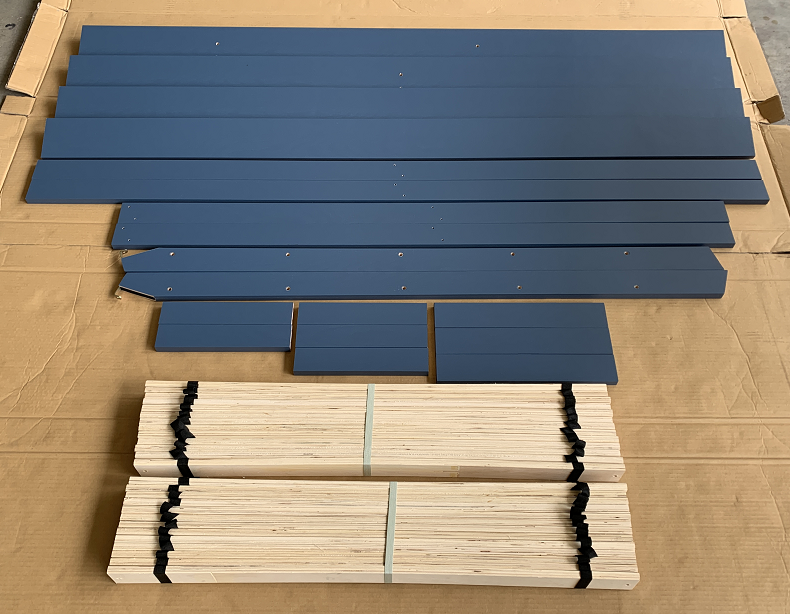 BoxSpecificationsQtyHW66963WH-12Assemble Instruction1 setHW66963WH-12Hardware Pack1 packHW66963WH-12ALower Leg (Left Front & Right Rear)2pcsHW66963WH-12BLower Leg (Left Rear & Right Front)2pcsHW66963WH-12CUpper Leg (Left Front & Right Rear)2pcsHW66963WH-12DUpper Leg (Left Rear)1pcHW66963WH-12EUpper Leg (Right Front)1pcHW66963WH-12FHeadboard / Footboard Upper Rail4pcsHW66963WH-12GHeadboard / Footboard Frame3pcsHW66963WH-12HHeadboard / Footboard Frame with Sticker1pcBoxSpecificationsQtyHW66963WH-22ILower Side Rail2pcsHW66963WH-22JUpper Front Side Rail1pcHW66963WH-22KUpper Rear Side Rail1pcHW66963WH-22LRear Guard Rail2pcsHW66963WH-22MFront Guard Rail2pcsHW66963WH-22NGuard Rail Support3pcsHW66963WH-22OSlat2setsHW66963WH-22PLeft Ladder Rail1pcHW66963WH-22QRight Ladder Rail1pcHW66963WH-22RLadder Stretcher5pcs